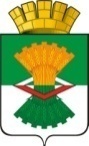 АДМИНИСТРАЦИЯМАХНЁВСКОГО МУНИЦИПАЛЬНОГО ОБРАЗОВАНИЯПОСТАНОВЛЕНИЕ15 февраля 2019 года                                                                                        № 101п.г.т. МахнёвоОб обеспечение связи и оповещения населения и подразделений Государственной противопожарной службы о пожареВ целях защиты населения и территорий Махнёвского муниципального образования от пожаров, осуществления своевременного и оперативного оповещения населения и подразделений Государственной противопожарной службы о пожаре, реализации полномочий по обеспечению первичных мер пожарной безопасности, во исполнение Федерального закона от 06 октября 2003 года №131-ФЗ «Об общих принципах организации местного самоуправления в Российской Федерации», в соответствии с требованиями Федерального закона от 21 декабря 1994 года № 69-ФЗ «О пожарной безопасности», Федерального закона от 22 июля 2008 года № 123-ФЗ «Технический регламент о требованиях пожарной безопасности», руководствуясь Уставом Махнёвского муниципального образования,ПОСТАНОВЛЯЮ:	Утвердить Порядок организации и принятия мер по оповещению населения сельских населенных пунктов в границах территории Махнёвского муниципального образования, и подразделений Государственной противопожарной службы, дислоцирующихся на территории Махнёвского муниципального образования о пожаре (прилагается).Главам территориальных органов, территориальных структурных подразделений Администрации Махнёвского муниципального образования:По согласованию с руководителями организаций, учреждений и предприятий, находящихся на подведомственной территории, определить из числа наиболее подготовленных работников, либо жителей подведомственных сельских населенных пунктов - старост, ответственных за принятие мер по оповещению населения и государственной противопожарной службы о возникновении, либо возможном возникновении пожара.В соответствии с настоящим постановлением разработать и утвердить инструкцию о действиях старосты по оповещению населения сельского населенного пункта и государственной противопожарной службы о пожаре, которую довести под роспись до каждого старосты.С периодичностью не реже одного раза в квартал, а в период весенне - летнего пожароопасного сезона - не реже одного раза в месяц, с мая по август, организовать проведение проверок должностными лицами, из числа работников территориальных органов, территориальных структурных подразделений Администрации Махнёвского муниципального образования, систем и средств оповещения населения сельских населенных пунктов и государственной противопожарной службы о пожаре. Копии актов о результатах проверок систем и средств оповещения, составленные в произвольной форме, представлять не позднее десятого числа месяца, следующего за отчетным, в отдел ГО, ЧС и МР Администрации Махнёвского муниципального образования.Рекомендовать руководителям организаций, учреждений и предприятий независимо от форм собственности, расположенных на территории сельских населенных пунктов Махнёвского муниципального образования, организовать создание иобеспечить содержание в исправном состоянии систем оповещения рабочих и служащих, при угрозе возникновения и (или) возникновении пожаров. При наличии угрозы возникновения и (или) возникновении обеспечить оповещение рабочих и служащих подведомственных организаций, посредством использования звуковых сигналов или передачи речевого сообщения по громкоговорящей связи, в соответствии с приложением к настоящему постановлению.Опубликовать настоящее постановление в газете «Алапаевская искра» и разместить на официальном сайте Махнёвского муниципального образования в сети «Интернет».Контроль за исполнением настоящего постановления оставляю за собой.Глава Махнёвского муниципального образования                                                               А.В. ЛызловПриложение к постановлениюАдминистрацииМахнёвского муниципального образования от 15.02.2019 №  101ПОРЯДОКорганизации и принятия мер по оповещению населения сельских населенных пунктов в границах территории Махнёвского муниципального образования, и подразделений Государственной противопожарной службы, дислоцирующихся на территории муниципального образования о пожареОбщие положенияПорядок организации и принятия мер по оповещению населения сельских населенных пунктов в границах территории Махнёвского муниципального образования и подразделений государственной противопожарной службы, дислоцирующихся на территории муниципального образования, о пожаре (далее - Порядок) разработан в соответствии с Федеральными законами от 21 декабря 1994 года № 69-ФЗ «О пожарной безопасности», от 22 июля 2008 года № 123- ФЗ «Технический регламент о требованиях пожарной безопасности», 6 октября 2003 года № 131-ФЗ                    «Об общих принципах организации местного самоуправления в Российской Федерации».Для организации оповещения населения сельских населенных пунктов в границах территории Махнёвского муниципального образования, о пожаре в указанных населенных пунктах создаются системы оповещения. Системы оповещения представляют собой средства механической подачи сигнала путем нанесения частых ударов металлическим предметом по металлу, а также технические средства связи и оповещения, сети вещания, каналы сети связи общего пользования, обеспечивающие доведение информации и сигналы оповещения до населения сельских населенных пунктов о пожаре.Настоящий Порядок определяет организацию, задачи и механизм реализации мероприятий по оповещению населения и подразделений государственной противопожарной службы, дислоцирующихся на территории Махнёвского муниципального образования, о возникших пожарах или ихугрозе и регулирует порядок организации и принятия мер по оповещению населения органами местного самоуправления в границах сельских населенных пунктов муниципального образования.Организация и задачи оповещения населенияСвоевременное оповещение населения сельских населенных пунктов в границах территории Махнёвского муниципального образования, и подразделений государственной противопожарной службы,
дислоцирующихся на территории Махнёвского муниципального образования о возникновении пожара или угрозе возникновения пожара, является важнейшим мероприятием по предупреждению и предотвращению причинения вреда здоровью человека или его гибели, а также минимизации материального ущерба, причиненного пожаром, и укреплению пожарной безопасности сельских населенных пунктов.Основной задачей оповещения является обеспечение доведения сигналов оповещения от органов местного самоуправления до населения, проживающего на территории сельских населенных пунктов Махнёвского муниципального образования.	Основным способом оповещения населения сельских населенных пунктов Махнёвского муниципального образования, является организация и принятие мер по передаче речевых и текстовых сообщений посредством спецмашин, оборудованных громкоговорящими устройствами.Организация оповещения населения в сельских населенных пунктах Махнёвского муниципального образования, при угрозе возникновения пожаров возлагается на глав территориальных органов, территориальных структурных подразделений Администрации Махнёвского муниципального образования, с использованием звуковых сигналов или передачи речевого сообщения по громкоговорящей связи.Организация оповещения рабочих и служащих организаций, расположенных на территории сельских населенных пунктов Махнёвского муниципального образования, при угрозе возникновенияи (или) возникновении пожаров возлагается на первых руководителей соответствующих организаций, независимо от форм собственности, с использованием звуковых сигналов или передачи речевого сообщения по громкоговорящей связи, а также посредством использования механических средств оповещения, предусмотренных настоящим Порядком. При этом тексты речевой информации о возникновении пожара и (или) угрозе его возникновения, передаваемой по объектовым (локальным) системам оповещения, подписываются руководителем организации и согласовываются с уполномоченным органом.Создание, совершенствование и поддержание в готовности объектовых систем оповещения осуществляется за счет средств объектов экономики, расположенных на территории сельских населенных пунктов Махнёвского муниципального образования.Сигналы оповещения населенияОповещение населения сельских населенных пунктов и организаций, расположенных на территории Махнёвского муниципального образования, о непосредственной угрозе пожара или его возникновении, о принятии своевременных мер по защите от пожара осуществляется одним из следующих способов:подачей сигнала путем нанесения частых ударов металлическим предметом по металлу;путем передачи звуковых сигналов (сирен) по техническим каналам связи;передачей речевого сообщения по громкоговорящей связи.Технические средства и сети связи для передачи информации включают в себя:технические средства и сети телефонной связи, персонального радиовызова;подвижные и стационарные средства вещания;технические средства оповещения и связи организаций.Порядок оповещения населенияПри обнаружении очага возгорания или признаков горения (задымление, запах гари, повышение температуры и т.п.) жители сельских населенных пунктов муниципального образования обязаны:немедленно сообщать об этом главе территориального органа, территориального структурного подразделения Администрации Махнёвского муниципального образования или старосте сельского населенного пункта, в подразделение государственной противопожарной службы (телефоны 01,         с мобильного 112) или в единую дежурно-диспетчерскую службу Махнёвского муниципального образования, (телефон 8(34346)76500) при этом называть адрес (населенный пункт, название улицы, номер дома, квартиры, участка лесного массива);кратко и четко докладывать, что горит (дом, квартира, чердак, подвал, баня, гараж, сарай, дровяник, участок лесного массива).О возникновении пожара или угрозе возникновения пожара старосты сельских населенных пунктов либо главы территориальных органов, территориальных структурных подразделений Администрации Махнёвского муниципального образования осуществляют (организуют) оповещение населения с использованием средств звуковой сигнализации, подачей сигнала путем нанесения частых ударов металлическим предметом по металлу, либо громкоговорящей связи с доведением речевой информации о порядке действия населения по мерам пожарной безопасности, в соответствии с требованиями действующих нормативных документов. В дальнейшем полученную информацию сообщают в государственную противопожарную службу, либо оперативному дежурному единой дежурно-диспетчерской службы Махнёвского муниципального образования.Порядок оповещения государственной противопожарной службыДоведение сообщения о возникновении пожара или угрозе возникновения пожара на территории сельских населенных пунктов Махнёвского муниципального образования до подразделений государственной противопожарной службы осуществляется населением, либо главами территориальных органов, территориальных структурных подразделений Администрации Махнёвского муниципального образования самостоятельно, по средствам телефонной связи по номеру телефона «01»,       с мобильного «112», либо через единую дежурно-диспетчерскую службу Махнёвского муниципального образования,  по средствам телефонной связи по номеру телефона «8(34346)76500».Доведение сообщения о возникновении пожара осуществляется с использованием всех видов телефонной и сотовой связи.